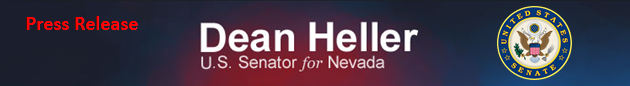 For Immediate Release:                          					Contact: Neal A. Patel January 6, 2015								  	 202-224-6244Pahrump VA Clinic Progression Pleases Heller(Washington, DC) – United States Senator Dean Heller (R-NV) issued the following statement after receiving an update from the United States Department of Veterans Affairs (VA) as to the progression of the VA clinic in Pahrump:“With veterans in Nevada deserving modern VA facilities, the Pahrump outpatient clinic brings needed healthcare access to local veterans in Nevada. From day one, I have committed to hold the VA accountable to the timelines it has provided to communities across the state. That’s why I’m pleased to hear of the progression the VA clinic in Pahrump is making. As we get closer to the completion of this project on DEFINITIVE DATE SCARLET WILL GIVE, I will continue to keep a close eye on this project. ”   ###